DRAGI OTROCI IN STARŠIV četrtek, 20. 12. 2012, se bomo ob 17. uri zbrali v vrtcu in se nato z lučkami v rokah sprehodili po praznični Muti, vse do gasilskega doma.Tam nas bo pričakal dedek Mraz s prav posebnim presenečenjem!Na stojnicah vam bodo na voljo praznične dobrote in izdelki učencev 
OŠ Muta, SŠ Muta in društev.                                             Vabljeni!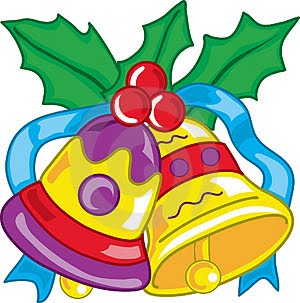 Lepa praznična doživetja so pred nami …V skupnem druženju bo še bolj čarobno …